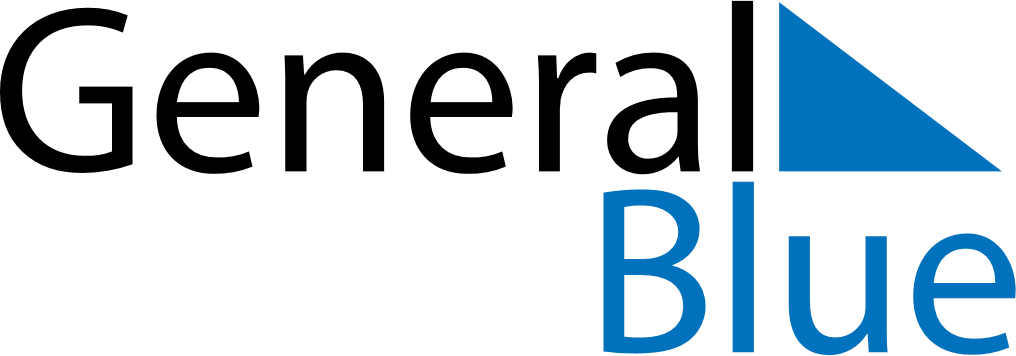 Quarter 4 of 2026CubaQuarter 4 of 2026CubaQuarter 4 of 2026CubaQuarter 4 of 2026CubaQuarter 4 of 2026CubaOctober 2026October 2026October 2026October 2026October 2026October 2026October 2026MONTUEWEDTHUFRISATSUN12345678910111213141516171819202122232425262728293031November 2026November 2026November 2026November 2026November 2026November 2026November 2026MONTUEWEDTHUFRISATSUN123456789101112131415161718192021222324252627282930December 2026December 2026December 2026December 2026December 2026December 2026December 2026MONTUEWEDTHUFRISATSUN12345678910111213141516171819202122232425262728293031Oct 10: Independence DayDec 25: Christmas Day